                                                                                                                                   Hatred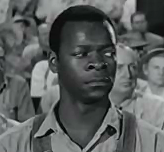                                                                                       Love                                                                                                                                                                                                  Mutual respect                                                                                                                                                                                          Mutual respect                                                                        Hatred                                                                                                                                                                                                            Mutual respect                                                           